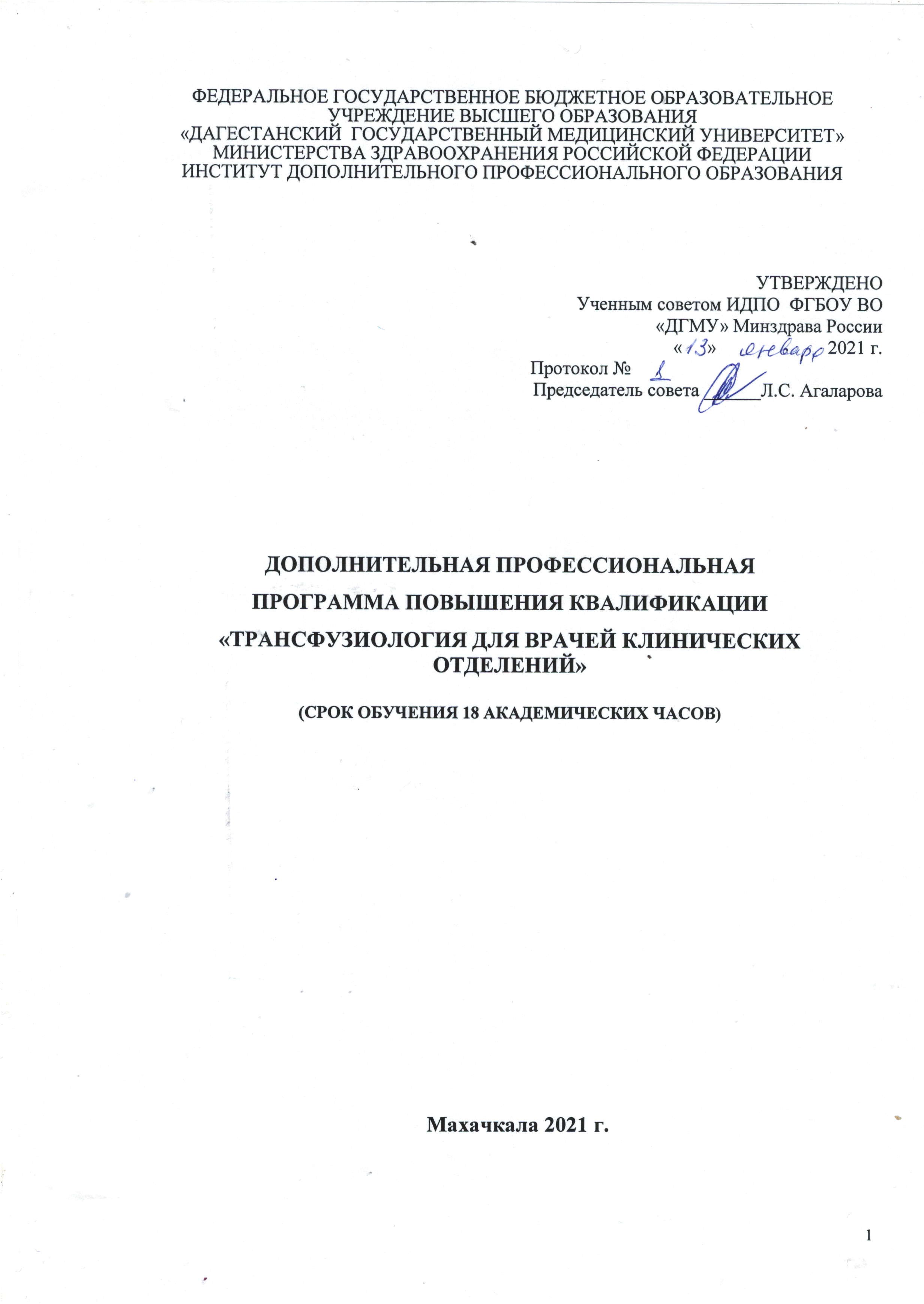 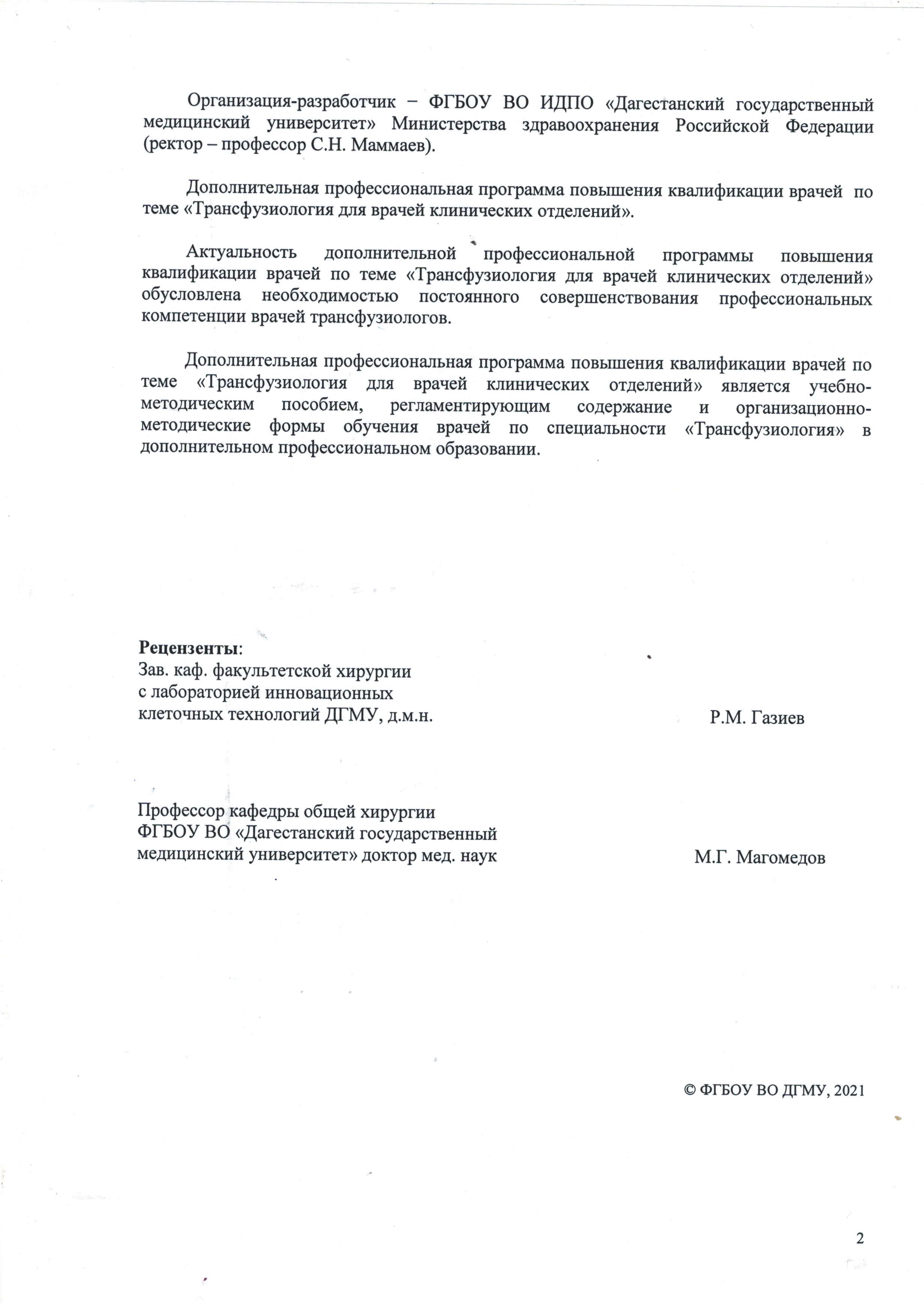 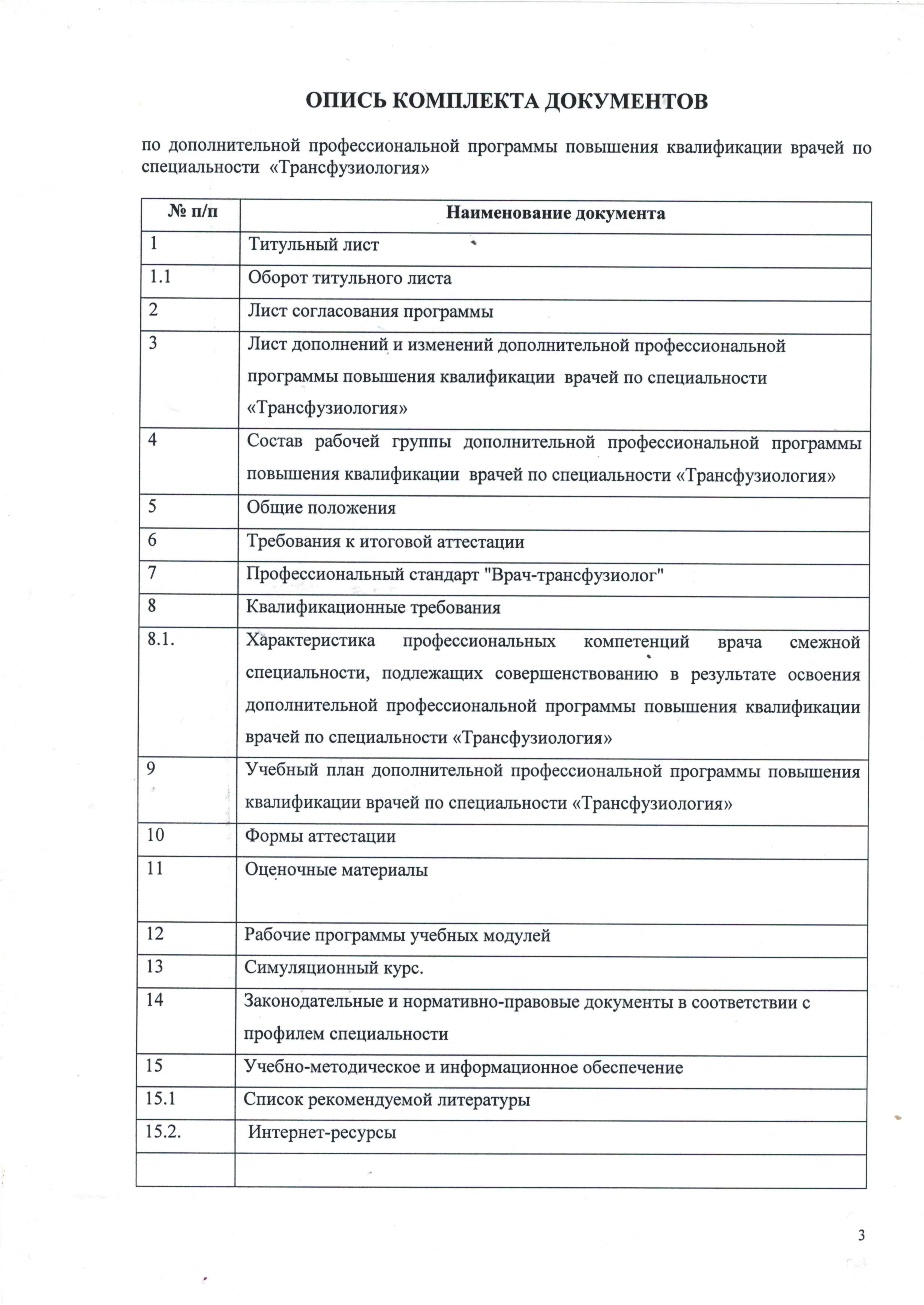 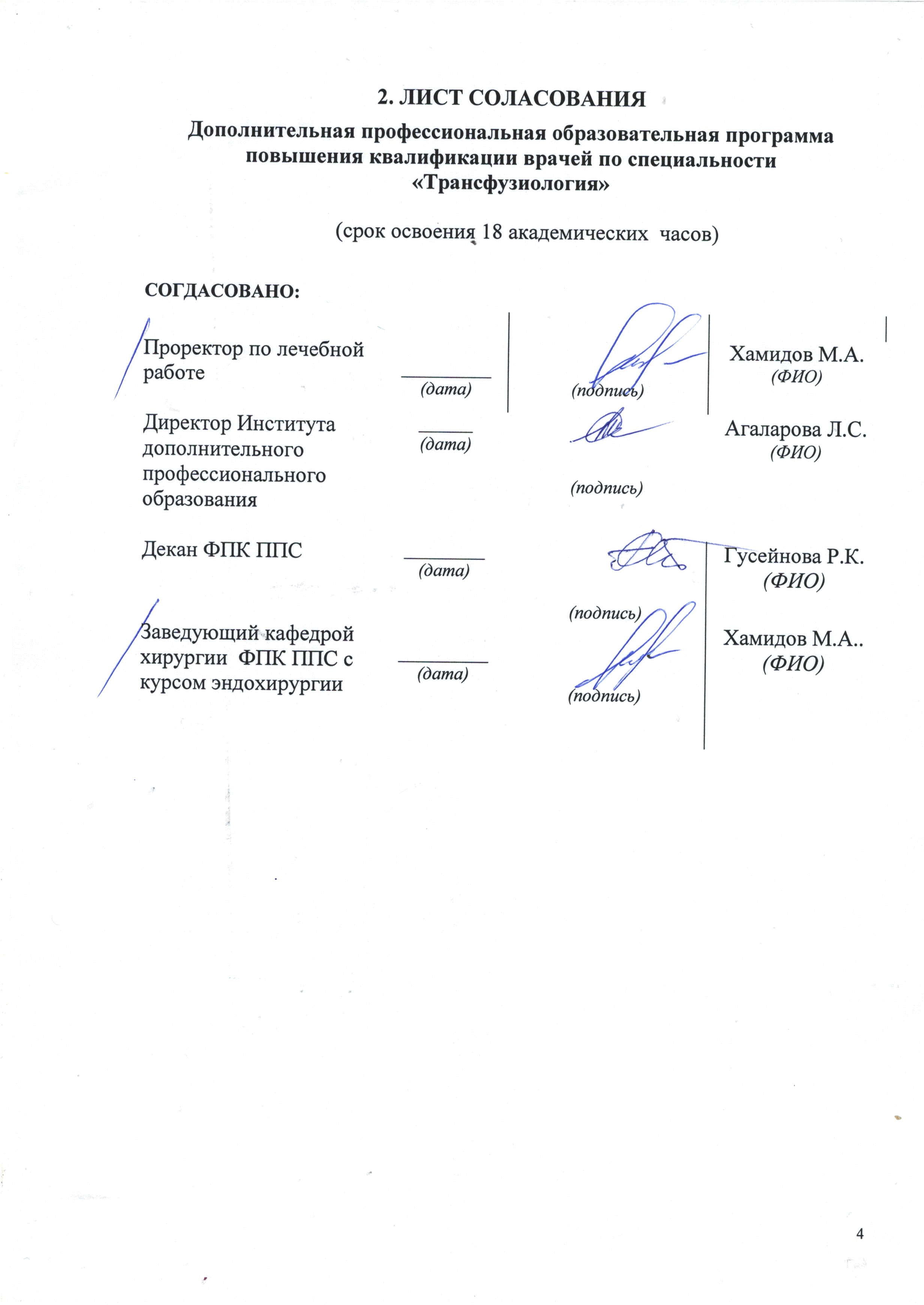 ЛИСТ ОБНОВЛЕНИЙв	дополнительной	профессиональной	образовательной	программе повышения квалификации врачей по специальности «Трансфузиология»СОСТАВ РАБОЧЕЙ ГРУППЫпо разработке дополнительной профессиональной программы повышения квалификации врачей по специальности «Трансфузиология»N п/п	Фамилия, имя, отчество	Ученаястепень, званиеЗанимаемая должностьМесто работыМагомедов	Магомед АбдухаликовичИсаевХабиб	Магомед –Расуловичд.м.н., доцент	заведующийучебной	частью кафедры хирургии		ФПК ППС	с	курсом эндохирургиик..м.н.,доцент	Заведующийучебной	частью кафедры хирургииФГБОУ ВО ДГМУ МЗ РФКафедра хирургии ФПК ППСТанкаева Хадижат Сайпулаевна	к.м.н. ассист.		Кафедра хирургии ФПК ППС 4.Алибатирова Раисат Гаджибагомедовна		Зав. ОКБ ГБУ РД «РСПК»по методическим вопросам1.2.5. Общие положенияХарактеристика программы:Дополнительная профессиональная образовательная программа повышения квалификации врачей «Трансфузиология для врачей клинических отделений» (со сроком освоения 18 академических часа (далее -Программа) по специальности«Трансфузиология» сформирована в соответствии с законодательно нормативно- правовым требованиям.Законодательные и нормативно-правовые документы в соответствии с профилем специальностиФедеральный закон Российской Федерации от 29 декабря 2012 г. № 273-ФЗ "Об образовании в Российской Федерации".Федеральный закон Российской Федерации от 21 ноября 2011 г. N 323-ФЗ "Об основах охраны здоровья граждан в Российской Федерации".Приказ Министерства образования и науки РФ от 1 июля 2013 г. N 499 "Об утверждении Порядка организации и осуществления образовательной деятельности по дополнительным профессиональным программам".Приказ Министерства здравоохранения Российской Федерации от 3 августа 2012 г. N 66н "Об утверждении Порядка и сроков совершенствования медицинскими работниками и фармацевтическими работниками профессиональных знаний и навыков путем обучения по дополнительным профессиональным образовательным программам в образовательных и научных организациях".Приказ Министерства здравоохранения Российской Федерации от 8 октября 2015 г.№707н «Об утверждений Квалификационных требований к медицинским и фармацевтическим работникам с высшим образованием по направлениям подготовки«Здравоохранение и медицинские науки» (с изменениями и дополнениями от15 июня 2017 г.".Приказ Минздравсоцразвития РФ от 23.07.2010 N 541н "Об утверждении единого квалификационного справочника должностей руководителей, специалистов и служащих, раздел "Квалификационные характеристики должностей работников в сфере Здравоохранения".Распоряжение Правительства Российской Федерации от 7 февраля 2011 г. N 163 р «О Концепции Федеральной целевой программы развития образования на 2011-2015 годы».Распоряжение Правительства Российской Федерации от 15.04.2013 г. № 614-р «О комплексе мер по обеспечению системы здравоохранения Российской Федерации медицинскими кадрами до 2018 года».Постановление Правительства Российской Федерации от 22.06.2019г. №797 «Правила заготовки,хранения,транспортировки и клинического использования донорской крови и ее компонентов».Приказ Минздрава Российской Федерации № 700н от 07.10.2015 "О номенклатуре специальностей специалистов, имеющих высшее медицинское и фармацевтическое образование".О государственной аккредитации образовательных учреждений и организаций (Приказ Минобрнауки РФ от 25.07.2012г. № 941).Приказ Минздрава Российской Федерации № 1134н от 20.10.2020г. "«Порядок медицинского обследования реципиента, проведения проб на индивидуальную совместимость,включая биологическую пробу,при трансфузии донорской крови и (или)ее компонентов »Приказ Минздрава Российской Федерации № 1170 н от 28.10.2020г. "«Порядок медицинского обследования реципиента,проведения проб на индивидуальную совместимость,включая биологическую пробу,при трансфузии донорской крови и (или)ее компонентов »Приказ Минздрава Российской Федерации от 28 октября 2020 года N 1170н «Об утверждении порядка оказания медицинской помощи населению по профилю "трансфузиология" (Зарегистрировано в Министерстве юстиции Российской Федерации 27 ноября 2020 года,регистрационный N 61123).Приказ Министерства труда и социальной защиты Российской Федерации от 13.01.2021 № 5н «Профессиональный стандарт «Врач-трансфузиолог». Регистрационный номер 1387.Актуальность программыАктуальность дополнительной профессиональной образовательной программы повышения квалификации врачей по теме « Трансфузиология» обусловлена необходимостью обучения специалистов здравоохранения навыкам оказание трансфузиологической помощи пациентам.Структура Программыобщие положения;планируемые результаты обучения;учебный план;календарный учебный график;рабочие программы учебных модулей: "Специальные дисциплины", "Смежные дисциплины".организационно-педагогические условия;формы аттестации;оценочные материалы.6. ЦЕЛЬ ПРОГРАММЫЦель программы заключается в формировании и совершенствовании способности и готовности врача смежной специальности в приобретении теоретических знаний и практических умений и навыков, необходимых для самостоятельной профессиональной деятельности по специальности «Трансфузиология»6.1. Задачи программы:совершенствование общих и специальных знаний, умений, позволяющих врачу свободно ориентироваться в вопросах организации и экономики здравоохранения, страховой медицины, медицинской психологии, организации службы крови.- актуализация базовых, фундаментальных медицинских знаний, формирующих профессиональные компетенции врача-трансфузиолога, способного успешно решать свои профессиональные задачи.совершенствование профессиональной подготовки врача-трансфузиолога, обладающего клиническим мышлением, хорошо ориентирующегося в сложной патологии, имеющего углубленные знания смежных дисциплин.углубить систему знаний, умений, навыков, владений новейшими технологиями и методиками в сфере трансфузиологии.Вид программы- практикоориентированнаяКонтингент обучающихся: - по основной специальности- врачи- трансфузиологи;- по смежной специальности: врач -акушер-гинеколог, врач - анестезиолог- реаниматолог, врач-хирург, врач - травматолог-ортопед, врач - неонатолог, врач- гематолог, врач - онколог, врач - уролог, врач- инфекционист.Трудоемкость освоения программы - 18 академических часов.Форма обучения, режим и продолжительность занятий5.2. Характеристика профессиональной деятельности выпускников:-область профессиональной деятельности включает охрану здоровья граждан путем обеспечения оказания высококвалифицированной медицинской помощи в соответствии с установленными требованиями и стандартами в сфере здравоохранения;-основная цель вида профессиональной деятельности: профилактика, диагностика, и оказание трансфузиологической помощи пациентам.-обобщенные трудовые функции: оказание трансфузиологической помощи пациентам при заболеваниях и травмах. (Профессиональный стандарт врач трансфузиолог).6. Профессиональный стандарт "Врач-трансфузиолог"Описание трудовых функций, входящих в профессиональный стандарт8. ТРЕБОВАНИЯ К ИТОГОВОЙ АТТЕСТАЦИИИтоговая аттестация по дополнительной профессиональной программе повышения квалификации врачей по специальности «Трансфузиология» проводится в форме экзамена и должна выявлять теоретическую и практическую подготовку врача трансфузиолога в соответствии с квалификационными требованиями, профессиональными стандартами и требованиями соответствующих федеральных государственных образовательных стандартов высшего образования к результатам освоения образовательной программы.Обучающийся допускается к итоговой аттестации после изучения дисциплин в объеме, предусмотренном учебным планом дополнительной профессиональной программы повышения квалификации врачей по специальности«Трансфузиология».Лица, освоившие дополнительную профессиональную программу повышения квалификации врачей по специальности «Трансфузиология» и успешно прошедшие итоговую аттестацию, получают документ установленного образца о дополнительном профессиональном образовании - удостоверение о повышении квалификации.ПЛАНИРУЕМЫЕ РЕЗУЛЬТАТЫ ОБУЧЕНИЯКвалификационные требованияПовышение квалификации работников организуются в соответствии с квалификационными требованиями, утвержденными приказом Министерства здравоохранения и социального развития Российской Федерации от 7 июля 2009 г. N 415н "Об утверждении Квалификационных требований к специалистам с высшим и послевузовским медицинским и фармацевтическим образованием в сфере здравоохранения" (зарегистрирован Минюстом  России 9 июля 2009 г., регистрационный N 14292), с изменениями, внесенными приказом МинздравсоцразвитияРоссии от 26 декабря 2011 г. N 1644н (зарегистрирован Минюстом России 18 апреля 2012 г., регистрационный N23879), квалификационными характеристиками, предусмотренными Единым квалификационным справочником должностей руководителей, специалистов и служащих, утвержденным приказом Министерства здравоохранения и социального развития Российской Федерации от 23 июля 2010 г. N 541н (зарегистрирован Минюстом России 25 августа 2010 г., регистрационный N 18247).8.1. Характеристика профессиональных компетенций врача-трасфузиолога, подлежащих совершенствованию в результате освоения дополнительной профессиональной программы повышения квалификации по специальности «Трансфузиология».Формирование профессиональных компетенций врача-специалиста предполагает овладение врачом системой профессиональных знаний, умений, навыков, владений.Профессиональные компетенции характеризуются:ПК 01. в диагностической деятельности:способностью и готовностью оценить состояние больных, требующих компонентной гемотрансфузии на основании клинических, лабораторных и функциональных методов исследования;способность и готовность к своевременной диагностике посттрансфузиолнных осложнений и реакций,способностью и готовностью выявлять у пациентов основные патологические симптомы и синдромы заболеваний, используя знания основ медико-биологических и клинических дисциплин с учетом законов течения патологии по органам, системам и организма в целом, анализировать закономерности функционирования различных органов и систем при различных заболеваниях и патологических процессах, использовать алгоритм постановки диагноза (основного, сопутствующего, осложнений) с учетом Международной статистической классификации болезней и проблем, связанных со здоровьем (МКБ)способностью и готовностью оценивать тяжесть состояния больных на основе клинических, лабораторных и функциональных тестов, на основании бальных шкал объективного состояния больных, выделить ведущие синдромы у больных (пострадавших) в критическом состоянии;-способностью и готовностью диагностировать возможные осложнения интенсивной терапии, во время анестезии, послеоперационном периоде;-способностью выполнять основные диагностические мероприятия по выявлению неотложных и угрожающих жизни состояний в конкретной группе заболеваний;-способность к отбору доноров в соответствии с существующими нормативными документами, определению абсолютных и относительных протовопоказаний к различным видам донорства.ПК 02. в лечебной деятельности:способностью и готовностью выполнять основные лечебные мероприятия при наиболее часто встречающихся заболеваниях среди пациентов той или иной группы нозологических форм, способных вызвать тяжелые осложнения и (или) летальный исход: заболевания нервной, иммунной, сердечно-сосудистой, эндокринной, дыхательной, пищеварительной, мочеполовой систем и крови; своевременно выявлять жизнеопасные нарушения, использовать методики их немедленного устранения, осуществлять противошоковые мероприятия;способностью и готовностью солставлять рациональную программу инфузионно- трансфузионной терапии в соответствии с поставленным диагнозом, осуществлять алгоритм выбора медикаментозной и немедикаментозной терапии больным с инфекционными и неинфекционными заболеваниями, к ведению беременности и родов;ПК 03. в реабилитационной деятельности:способностью и готовностью применять различные реабилитационные мероприятия (медицинские, социальные, психологические) при наиболее распространенных патологических состояниях и повреждениях организма;способностью и готовностью давать рекомендации по выбору оптимального режима двигательной активности в зависимости от морфофункционального статуса, определять показания и противопоказания к назначению средств лечебной физкультуры, физиотерапии, рефлексотерапии, фитотерапии;ПК 04. в профилактической деятельности:способностью и готовностью проводить профилактику возможных осложнений во время инфузионно-трансфузионной терапии во время и после операции;способностью и готовностью разработать и провести комплекс необходимых профилактических мероприятий в послеоперационном периоде;способностью и готовностью проводить профилактику осложнений после гемотрансфузии;способностью и готовностью проводить профилактику профессиональных вредностей и рисков в трансфузиологии;способностью и готовностью применять современные методики сбора и медико-статистического анализа информации о показателях здоровья взрослого населения и подростков на уровне различных подразделений медицинских организаций в целях разработки научно обоснованных мер по улучшению и сохранению здоровья населения;способностью и готовностью использовать методы оценки природных и медико-социальных факторов в патогенезе, проводить их коррекцию, осуществлять профилактические мероприятия по предупреждению инфекционных, паразитарных и неинфекционных болезней, проводить санитарно-просветительскую работу по гигиеническим вопросам;ПК 05. в организационно-управленческой деятельности:способностью и готовностью использовать нормативную документацию, принятую в здравоохранении (законы Российской Федерации, технические регламенты, международные и национальные стандарты, приказы, рекомендации, международную систему единиц (СИ), действующие международные классификации), а также документацию для оценки качества и эффективности работы организаций здравоохранения, осуществляющих заготовку, переработку, хранение, транспортировку донорской крови и её компонентов, переливание инфузионных и трансфузионных сред;способностью и готовностью использовать знания организационной структуры, управленческой и экономической деятельности медицинских организаций различных типов по оказанию медицинской помощи, анализировать показатели работы их структурных подразделений, проводить оценку эффективности современных медико-организационных и социально- экономических технологий при оказании медицинских услуг пациентам;способностью и готовностью использовать знания организационной структуры деятельности транфузиологической службыПо окончании обучения врач-трансфузиолог должен знать:-основы законодательства о здравоохранении и директивные документы, определяющие деятельность органов и учреждений здравоохранения Российской Федерации;-предмет, задачи и разделы трансфузиологии как самостоятельной комплексной научно-практической медицинской дисциплины;-содержание	основных	научно-практических	направлений	общей, производственной и клинической трансфузиологии;-основы	организации	службы	крови	и	трансфузиологической	помощи	в соответствии с методическими документами ВОЗ и Совета Европы;-организационно-методическую структуру Службы крови Российской Федерации;действующие	инструктивно-методические	документы	по	организации	и деятельности службы крови и трансфузионной терапии;-задачи, структуру, категорийность, штаты и оснащение станции переливания крови;-задачи, структуру, категорийность, штаты и оснащение отделения переливания крови больниц;задачи, штаты и оснащение кабинета переливания крови больниц;-задачи, штаты и оснащение амбулаторных пунктов переливания крови;-задачи, штаты и оснащение отделений (кабинетов) экстракорпоральной очистки и фракционирования крови (экстракорпоральной гемокоррекции и фототерапии) больниц и поликлиник;-задачи, организацию работы и функциональные обязанности сотрудников подразделений станции переливания крови;-организацию работы и функциональные обязанности сотрудников отделения переливания крови больницы;-организацию работы и функциональные обязанности сотрудников кабинета трансфузионной терапии больницы (врача, ответственного за постановку трансфузионной терапии в больнице);-обязанности врача, ответственного за проведение трансфузионной терапии в лечебных отделениях больницы;-методику проверки организации трансфузионной терапии (работы отделений переливания крови, кабинета трансфузионной терапии) в лечебных учреждениях;-основную продукция, выпускаемую учреждениями Службы крови;-основные требования (стандарты) к продукции, выпускаемой учреждениями службы крови;-принципы планирования деятельности учреждений Службы крови и отчетности;-организацию донорства: Закон Российской Федерации о донорах крови и ее компонентов, Кодекс этики донорства и трансфузии Международного общества переливания крови;-классификацию видов донорства по организационным (социологическим) и биологическим признакам;-требования к отбору доноров крови, ее компонентов (плазмоцитафереза), иммунных доноров, доноров костного мозга, порядок обследования, режим разных видов донорства, абсолютные и относительные (временные) противопоказания к различным видам донорства, порядок обследования доноров и документация согласно действующим инструкциям;-основы иммуногематологии (групповые антигены и антитела крови, системы антигенов крови, группы крови, их значение в физиологии, патологии и трансфузиологии), принципы серологических реакций, используемых в трансфузиологической практике,основы консервирования крови и ее компонентов, методы консервирования крови и ее компонентов, современные гемоконсерванты;-методы гемаферезаПо окончании обучения врач-трансфузиолог должен владеть :способностью и готовностью оценить состояние больных, требующих компонентной гемотрансфузии на основании клинических, лабораторных и функциональных методов исследования;способностью и готовностью к своевременной диагностике посттрансфузиолнных осложнений и реакций,способностью и готовностью выявлять у пациентов основные патологические симптомы и синдромы заболеваний, используя знания основ медико- биологических и клинических дисциплин с учетом законов течения патологии по органам, системам и организма в целом, анализировать закономерности функционирования различных органов и систем при различных заболеваниях и патологических процессах, использовать алгоритм постановки диагноза (основного, сопутствующего, осложнений) с учетом Международной статистической классификации болезней и проблем, связанных со здоровьем (МКБ)способностью и готовностью оценивать тяжесть состояния больных на основе клинических, лабораторных и функциональных тестов, на основании бальных шкал объективного состояния больных, выделить ведущие синдромы у больных (пострадавших) в критическом состоянии;-способностью и готовностью диагностировать возможные осложнения интенсивной терапии, во время анестезии, послеоперационном периоде;-способностью выполнять основные диагностические мероприятия по выявлению неотложных и угрожающих жизни состояний в конкретной группе заболеваний;-способность к отбору доноров в соответствии с существующими нормативными документами, определению абсолютных и относительных протовопоказаний к различным видам донорства.способностью и готовностью выполнять основные лечебные мероприятия при наиболее часто встречающихся заболеваниях среди пациентов той или иной группы нозологических форм, способных вызвать тяжелые осложнения и (или) летальный исход: заболевания нервной, иммунной, сердечно-сосудистой, эндокринной, дыхательной, пищеварительной, мочеполовой систем и крови; своевременно выявлять жизнеопасные нарушения, использовать методики их немедленного устранения, осуществлять противошоковые мероприятия;способностью и готовностью солставлять рациональную программу инфузионно- трансфузионной терапии в соответствии с поставленным диагнозом, осуществлять алгоритм выбора медикаментозной и немедикаментозной терапии больным с инфекционными и неинфекционными заболеваниями, к ведению беременности и родов;-методику проверки организации трансфузионной терапии (работы отделений переливания крови, кабинета трансфузионной терапии) в лечебных учреждениях;-основную продукция, выпускаемую учреждениями Службы крови;-основные требования (стандарты) к продукции, выпускаемой учреждениями службы крови;-принципы планирования деятельности учреждений Службы крови и отчетности;-организацию донорства:способностью и готовностью проводить профилактику возможных осложнений во время инфузионно-трансфузионной терапии во время и после операции;способностью и готовностью разработать и провести комплекс необходимых профилактических мероприятий в послеоперационном периоде;способностью	и готовностью	проводить   профилактику осложнений	после гемотрансфузии;способностью	и	готовностью	проводить	профилактику	профессиональных вредностей и рисков в трансфузиологии;способностью и готовностью применять современные методики сбора и медико- статистического анализа информации о показателях здоровья взрослого населения и подростков на уровне различных подразделений медицинских организаций в целях разработки научно обоснованных мер по улучшению и сохранению здоровья населения;способностью и готовностью использовать методы оценки природных и медико- социальных факторов в патогенезе, проводить их коррекцию, осуществлять профилактические мероприятия по предупреждению инфекционных, паразитарных и неинфекционных болезней, проводить санитарно-просветительскую работу по гигиеническим вопросам;способностью и готовностью применять различные реабилитационные мероприятия (медицинские, социальные, психологические) при наиболее распространенных патологических состояниях и повреждениях организма;способностью и готовностью давать рекомендации по выбору оптимального режима двигательной активности в зависимости от морфофункционального статуса, определять показания и противопоказания к назначению средств лечебной физкультуры, физиотерапии, рефлексотерапии, фитотерапии;способностью и готовностью использовать нормативную документацию, принятую в здравоохранении (законы Российской Федерации, технические регламенты, международные и национальные стандарты, приказы, рекомендации, международную систему единиц (СИ), действующие международные классификации), а также документацию для оценки качества и эффективности работы организаций здравоохранения, осуществляющих заготовку, переработку,хранение, транспортировку донорской крови и её компонентов, переливание инфузионных и трансфузионных сред;способностью и готовностью использовать знания организационной структуры, управленческой и экономической деятельности медицинских организаций различных типов по оказанию медицинской помощи, анализировать показатели работы их структурных подразделений, проводить оценку эффективности современных медико-организационных и социально-экономических технологий при оказании медицинских услуг пациентам;способностью и готовностью использовать знания организационной структуры деятельности транфузиологической службыПо окончании обучения врач-трансфузиолог должен уметь:определять групповые антигены и антитела крови, системы антигенов крови, группы крови, их значение в физиологии, патологии и трансфузиологии, принципы серологических реакций, используемых в трансфузиологической практике;выявить	особенности	определения	резус-принадлежности	у	доноров, реципиентов, беременных и при внесении в паспорта и другие документы граждан;-уметь диагностировать нарушения в системе гемостаза-уметь заготавливать кровь и ее компоненты, владеть методами консервирования крови и ее компонентов;уметь пользоваться аппаратурой для заготовки и фракционирования крови;-уметь составлять программы трансфузионной терапии;-уметь производить гемотрансфузии (прямой и непрямой, обратное переливание крови, обменное переливание крови);способностью	и	готовностью	проводить	профилактику	профессиональных вредностей и рисков в трансфузиологии;способностью и готовностью применять современные методики сбора и медико- статистического анализа информации о показателях здоровья взрослого населения и подростков на уровне различных подразделений медицинских организаций в целях разработки научно обоснованных мер по улучшению и сохранению здоровья населения;использовать методы оценки природных и медико-социальных факторов в патогенезе, проводить их коррекцию, осуществлять профилактические мероприятия по предупреждению инфекционных, паразитарных и неинфекционных болезней, проводить санитарно-просветительскую работу по гигиеническим вопросам;методами и особенностями трансфузионной терапии в хирургической практике;методами и особенностями трансфузионной терапии в терапевтической практике;-методами	и	особенностями	трансфузионной	терапии	в	гематологической практике;-методами	и	особенностями	трансфузионной	терапии	в	акушерско- гинекологической практике;-методами и особенностями трансфузионной терапии в педиатрической практике;-методами	и	особенностями	трансфузионной	терапии	при	инфекционных заболеваниях;Учебный план дополнительной профессиональной программы повышения квалификации «Трансфузиология для врачейклинических отделений»(общая трудоемкость освоения программы 18 академических часов)Цель программы заключается в формировании и совершенствовании способности и готовности врачей - трансфузиологов и врачей смежных специальностей, приобретении теоретических знаний и овладении практическими умениями и навыками, обеспечивающими совершенствование профессиональных компетенций врача-трансфузиолога, необходимых для самостоятельной профессиональной деятельности по специальности «Трансфузиология» осуществлению мероприятий по обеспечению охраны здоровья населения.Контингент обучающихся:по основной специальности: врач - трансфузиологпо смежным специальностям: врач -акушер-гинеколог, врач - анестезиолог- реаниматолог, врач-хирург, врач - травматолог-ортопед, врач - неонатолог, врач- гематолог, врач - онколог, врач - уролог, врач- инфекционист.Общая трудоемкость: 18 академических часов.Форма обучения: очная, с отрывом от работы.ПК - промежуточный контроль. ТК - текущий контроль.КАЛЕНДАРНЫЙ УЧЕБНЫЙ ГРАФИКдополнительной профессиональной образовательной программы повышения квалификации врачей «Трансфузиология для врачей клинических отделений»РАБОЧАЯ ПРОГРАММА УЧЕБНОГО МОДУЛЯ«Клинические аспекты трансфузиологии в гематологии, терапии, хирургии, акушерстве и в других смежных дисциплинах»Трудоемкость освоения: 4 академических часа.ПЗ - практические занятия, СЗ - семинарские занятия.ПК - промежуточный контроль. ТК - текущий контрольРАБОЧАЯ ПРОГРАММА УЧЕБНОГО МОДУЛЯ«Применение трансфузионных технологий и средств при оказании экстренной медицинской помощи при неотложных состояниях»Трудоемкость освоения: 12 академических часов.Учебно-методическое сопровождение реализации рабочей программы « Трансфузиология»Тематика самостоятельной работы обучающихся:1.Правила клинического использования донорской крови 2.Правила клинического использования эритроцитсодержащих компонентов донорской крови3.Правила клинического использования плазмы свежезамороженной 4.Правила клинического использования тромбоцитного концентрата 5.Правила клинического использования криопреципитатаТематика интерактивных форм учебных занятий:13.Формы аттестацииПриказ Минздравсоцразвития России от 16 апреля 2012 г. N 362н "Об утвержденииПорядка организации и проведения практической подготовки по основнымобразовательным программам среднего, высшего и послевузовского медицинского образования».Письмо Министерства образования и науки Российской Федерации от 22 июня 2011 г. NИБ-733/12 «О формировании основных образовательных программ послевузовского профессионального образования».Врач-трансфузиолог допускается к итоговой аттестации после успешного освоения рабочей программы дисциплины (модуля) и выполнения программы практики в объеме, предусмотренном учебным планом.Промежуточная аттестация обучающихся:Аттестация	промежуточная	–	установление	соответствия	усвоенного содержания образования планируемым результатам модуля, раздела и др.Итоговая аттестация обучающихся:Аттестация итоговая – установление соответствия усвоенного содержания образования планируемым результатам обучения по ДПП и представляет собой форму оценки степени и уровня освоения программы, является обязательной и проводится в порядке и в форме, которые установлены образовательной организацией.Итоговая аттестация по дополнительной профессиональной программе повышения квалификации врачей по теме «Трансфузиология для врачей клинических отделений » проводится в форме собеседования/тестирования и должна выявлять теоретическую и практическую подготовку врачей в соответствии с квалификационными требованиями, профессиональными стандартами, утвержденными Порядками оказания трансфузиологической помощи.Обучающиеся допускаются к итоговой аттестации после изучения учебных модулей в объеме, предусмотренном учебным планом дополнительной профессиональной программы повышения квалификации врачей по теме«Трансфузиология для врачей клинических отделений».Обучающиеся, освоившие дополнительную профессиональную программу повышения квалификации врачей по теме «Трансфузиология для врачей клинических отделений » и успешно прошедшие итоговую аттестацию, получают документ установленного образца о дополнительном профессиональном образовании – удостоверение о повышении квалификации.Примерная тематика контрольных вопросов итоговой аттестации:Основные документы, регламентирующие переливание компонентов крови при критических состоянияхПоказания и противопоказания для переливания компонентов кровиИммунологическая безопасность при переливании компонентов кровиИнфекционная безопасность при переливании компонентов кровиИнтенсивная тарапия коагулопатии и ДВС-синдромаТромбоцитопении и их коррекцияПрофилактика и лечение осложнений инфузионно-трансфузионной терапииРеинфузия крови. Показания, противопоказания и осложненияФакторы свертывания крови и их концентраты в клинической практикеОстрое посттрансфузионное поражение легких. Диагностика и лечение. ПрофилактикаЗадания, выявляющие практическую подготовку врача-транчфузиолога:Задача 1.При переливании в периферическую вену стандартной эритроцитной массы системой однократного применения вначале скорость переливания стала спонтанно замедляться, а затем переливание полностью прекратилось. Ваши действия?Задача 2.В конце хирургического вмешательства, протекавшего с утратой массивного объема крови (порядка 2500 мл), которая параллельно восполнялись в режиме гиперволемической гемодилюции изотоническим раствором натрия хлорида, декстранов (полиглюкина и реополиглюкина) и эритроцитной массой, возникла повышенная кровоточивость тканей и кровотечения, несмотря на тщательно выполняемый хирургический гемостаз, Кровь в ране жидкая, сгустки крови рыхлые, легко распадающиеся при сборе. В коагулограмме снижение всех прокоагулянтов, низкая фибринолитическая активность, отсутствуют продукты деградации фибрина.Как Вы объясните возникшую ситуацию и каковы Ваши действия? Задача 3.В связи с возникновением профузного шокогенного пищеводно-желудочного кровотечения больному, страдающему циррозом печени, в две подключичные и 1 локтевую вену в течение 1 часа перелито струйно-капельно 3 литра раствора натрия хлорида, хранившегося при комнатной температуре, 500 мл Инфукола ГЭК 6%, около 2,0 литров эритроцитной массы, незадолго до переливания извлеченной из электрохолодильника, в котором она хранилась при + 4°С, и 1 литр только что размороженной ПСЗ. При проведении инфузионно-трансфузионной терапии отмечено снижение центральной температуры больного до 33°С, появление тахикардии, экстрасистол, озноба, макулезной сыпи на верхней части туловища.После относительной стабилизации АД больной взят на операции. С момента разреза кожи отмечена высокая кровоточивость. Объясните отмеченные изменения состояния больного. Меры профилактики.Задача 4.Больной старческого возраста (80 лет), явления сердечной недостаточности на почве постинфарктного кардиосклероза, декомпенсированная анемия (гемоглобин 55 г/л), развившаяся в связи хроническим кровотечением из желудочно-кишечного тракта.Назначена капельная (60 кап/мин) внутривенная трансфузия 500 мл донорской эритроцитной массы. При проведении трансфузии у больного возникла одышка, удушье, давящие боли за грудиной и в эпигастрии, что заставило пациента категорически отказываться от дальнейшего переливания. Каким образом осуществить необходимую больному гемотрансфузию?Примеры тестовых заданий:Переливанием компонентов крови является:+1. трансфузия эритроцитов;+2 трансфузия тромбоцитов:+3 . трансфузия лейкоцитов:+4 трансфузия плазмы:5 трансфузия альбумина.Переливания цельной консервированной донорской крови показаны:+1. как исключение при острых массивных кровопотерях и отсутствии кровезаменителей,плазмы свежезамороженной, эритроцитной массы или эритроцитных взвесей:+2. . при проведении обменного переливания крови в терапии гемолитической болезни новорожденных:при лечении ДВС-синдрома:при гиперспленизме:+5 только в исключительных случаях.3. В лечении одного больного целесообразно использовать компоненты крови:+1. от одного или минимального числа доноров;от доноров одной с больным возрастной группы;с выдерживанием перед трансфузией 8-12 часов при комнатной температуре;только от однополых доноров.4. Компоненты крови должны, как правило, переливаться:+1 только той группы системы АВО и той резус-принадлежности, которые имеются у реципиента;с соблюдением совпадения по группам системы АВО и резус-принадлежности, но только при трансфузиях эритроцитной массы или взвеси;без соблюдения совпадения донора и реципиента по резус-принадлежности при трансфузиях плазмы;без соблюдения совпадения донора и реципиента по резус-принадлежности при трансфузиях концентрата тромбоцитов;без соблюдения совпадения по системе АВО и резус-принадлежности при трансфузияхлейкоцитного концентрата.5. Проведение проб на индивидуальную совместимость и биологической пробы:+1. абсолютно обязательно во всех без исключения случаях переливания эритроцитных трансфузионных сред;не обязательно при переливаниях эритроцитных сред в случаях их специального (фенотипированного) и индивидуального подбора на СПК или ОПК;не обязательно в случаях переливания отмытых и аутогенных эритроцитных сред;не проводится при переливаниях эритроцитных сред по жизненным показаниям;обязательно только при непрямом переливании цельной донорской крови.Материально- техническое обеспечениеСписок рекомендуемой литературы Основная литература1.Рагимов А.А., Дадвани С.А. Трансфузиология в хирургии, М., 2013 2.Рагимов А.А. Трансфузиология. Национальное руководство. М.-20123.Городецкий В.М., Мигунов В.И. Актуальные вопросы последипломной програмнной подготовки врачей по специальнлости «Трансфузиология». Гематология Трансфузиология -2012. Т.57. №2.Дополнительная литература:Ермолов А.С. с соавт. Аппаратная реинфузия в неотложной хирургии. Журнал Хирургия им. Пирагова. 2012 №11.Актуальные проблемы гемостазиологии (под ред. Б.В. Петровского, Е.И. Чазова, С.В. Андреева), М.,2010Тураев Р.Г. Современное состояние подготовки и повышения квалификации медицинских кадров службы крови. 2012. Т.93.№2Материалы	Конгреса гематологов	России. «Гематология и Трансфузиология» 2012. Т.57Никитин	И.К.	Подкомитет	«Клиническая	и	производственная трансфузиология». Проблеми стандартизации в Здравоохранении. 2008. №1.Гланц Р.М. Механизм действия перелитой крови. Киев., 2009Привалов С.В. Учебное пособие для врачей «Клиническая трансфузиология» - 2007. Казань.Организационно-методическая литератураПриказ министерства здравоохранения РФ № 172 от 29.05.1997. «О введении в номенклатуру врачебных и провизорских специальностей «трансфузиология»Приказ министерства здравоохранения РФ № 23 от 17.02.93. «Об утверждении«Положения о клинической ординатуре»Приказ министерства здравоохранения и медицинской промышленности РФ № 33 от 16.02.95. «Об утверждении Положения об аттестации врачей, провизоров и других специалистов с высшим образованием в системе здравоохранения Российской Федерации»Приказ министерства здравоохранения и медицинской промышленности РФ №286 от 19.12.94. «Об утверждении Положения «О порядке допуска к осуществлению профессиональной медицинской и формацевтической деятельности»Постановление Государственного комитета РФ по высшему образованию № 13 от 27.12.95. «Об утверждении форм документов государственного образца и повышении квалификации и профессиональной переподготовке специалистов и требований к документам»Методические указания по составлению программ и проведению итоговой аттестации послевузовского профессионального образования. Москва, 1998«Сертификат специалиста». Руководство для врачей с тестами по фундаментальным и медико-социальным дисциплинам. Москва, 1997В.Аванесов. Композиция тестовых заданий. ВИНИТИ. Москва, 1996Материалы Национального совета медицинских экзаменаторов 3750 Маркет Стрит Филадельфия, Пенсильвания, 19104Интернет-ресурсы1. Электронно-библиотечная система «Книга Фонд»: http://www.knigafund.ru;web.ru;Вестник	службы	крови-России:	http://www.fskl.ru/wp- content/uploads/2013/05/8;Информационные материалы о донорстве крови:http://yadonor.ru/;Гемолитические трансфузионные осложнения: http://meduniver.com/Medical/Xirurgia/1155.html;Официальный сайт Федерации анестезиологов и реаниматологов: http://www.far.org.ru/;Научный медицинский Интернет-проект: IT-MEDICAL.RU;Сайт медицины критических состояний: Critical.ru;Анестезиология и медицина критических состояний: http://forums.rusmedserv.com/forumdisplay.php?f=12;Сайт института общей реаниматологии РАМН: www.niiorramn.ru;Реализация программы в форме стажировкиМесто прохождения стажировки –Республиканская станция переливания крови, являющаяся клинической базой кафедры хирургии ФПК и ППС ФГБОУ ВО «ДГМУ». Стажировка осуществляется в соответствии с Приказом Минобрнауки России от 1 июля 2013 г. №499 «Об утверждении Порядка организации и осуществления образовательной деятельности по дополнительным профессиональным программам» и включает в себя: - самостоятельную работу с учебными изданиями; - приобретение и отработка профессиональных навыков; - изучение организации и технологии работ; - непосредственное участие в планировании работы; - работу с технической, нормативной и другой документацией по специальности; - знакомство с выполнением функциональных обязанностей врача-трансфузиолога (в  качестве временно исполняющего обязанности или дублера).Учебно-лабораторное оборудование: 1. Учебная аудитория (Республиканская станция переливания крови, г. Махачкала, ул. Ататева, д.3), оснащенная мультимедийным оборудованием, стендами, презентационными материалами по всем нормативным материалам по Службе крови. 2. Клинико-диагностическая лаборатория в здании РСПК, оснащенная микроскопами, образцами для проведения лабораторных работ, планшетками для определения групп крови, фенотипирования и определения резус - принадлежности, реактивами для определения групп кровии резус- фактора: цоликлоны групповые, эритроциты для перекрестного метода; пробирки, стеклянные палочки; аппарат гелевый для определения группы крови, скрининга антиэритоцитарных антител.3. Отдел заготовки РСПК.Ответственный за проведение стажировки: заведующая отделом обеспечения безопасности и контроля крови и ее компонентов Алибатырова Раисат Гаджибагомедовна.№ п/пДата обновлений впрограммуХарактер ИзмененийДата и номер протокола утверждения документа на УМС1.01.02,.2021Разработка программы с комплектом контрольно-измерительных материалов и фонда оценочных средствпротокол №График обученияФорма обученияАуд. часов в деньДнейв неделюОбщая продолжительность программы, месяцев(часов)Очная, с отрывом от работы6618 час, 3 дняОбобщенные трудовые функцииОбобщенные трудовые функцииОбобщенные трудовые функцииТрудовые функцииТрудовые функцииТрудовые функциикоднаименованиеуровень квалификацииНаименованиекодуровень (подуровень)квалификацииAОказаниемедицинской помощи8Заготовка и хранениедонорской крови и (или) ее компонентов,A/01.88Обобщенные трудовые функцииОбобщенные трудовые функцииОбобщенные трудовые функцииТрудовые функцииТрудовые функцииТрудовые функциикоднаименованиеуровень квалификацииНаименованиекодуровень(подуровень) квалификациинаселению по профилю«трансфузиология»крови и ее компонентов дляаутологичной трансфузиинаселению по профилю«трансфузиология»Клиническое использование донорской крови и (или) ее компонентов, крови и ее компонентов для аутологичнойтрансфузииA/02.88населению по профилю«трансфузиология»Применение методов экстракорпоральной гемокоррекции и фотогемотерапии (за исключением заместительнойпочечной терапии)A/03.88населению по профилю«трансфузиология»Заготовка, обработка и хранение костного мозга и гемопоэтическихстволовых клетокA/04.88населению по профилю«трансфузиология»Проведение и контроль эффективности мероприятий по повышениюинформированности населения о донорстве, формированию здорового образа жизни и санитарно-гигиеническому просвещениюA/05.88населению по профилю«трансфузиология»Проведение анализа медико- статистической информации, ведение медицинской документации, организация деятельности находящегося в распоряжениимедицинскогоA/06.88Обобщенные трудовые функцииОбобщенные трудовые функцииОбобщенные трудовые функцииТрудовые функцииТрудовые функцииТрудовые функциикоднаименованиеуровень квалификацииНаименованиекодуровень(подуровень) квалификацииперсоналаОказаниемедицинской помощи в экстренной формеA/07.88Трудовые действияОсуществление учета ауто - и аллогенного донора, равно какорганизация регистра, отражение в нем лиц, имеющих противопоказания к донорствуОсмотр, сбор анамнеза и определение объема обследования донора с целью определения возможности (наличие либо отсутствие противопоказаний)донации, ее вида и объемаЗаготовка донорской крови и ее компонентов с применением доступных технических средств, включая метода аппаратного аферезаОрганизация и контроль производства донорской крови и ее компонентовУчастие в контроле инфекционной безопасности донорской крови и еекомпонентов, применение с этой целью доступных медицинских технологий и изделийОсуществление контроля наличия необходимого запаса крови и ее компонентов, создание запаса с учетом прогноза потребленияОрганизация непрерывного контроля качества крови и ее компонентовКонтроль инфекционного статуса доноров в регистре и информирование при выявлении инфекционных заболеваний лиц, отвечающих за терапиюпациентов, которым были применена потенциально инфицированная крови и ее компонентыОпределение показаний для осуществления индивидуального подбора крови и ее компонентовКонсультирование врачей-специалистовв вопросах гемокомпонентной терапииПредоперационная и интраоперационная заготовка крови и ее компонентов с целью аутологичной донации (включая операцию цитафереза)Вести регистр доноровАнализировать и интерпретировать информацию, полученную от доноров при сборе анамнеза, объективном осмотре и по результатам обследованияПланировать и обосновывать объем лабораторного (инструментального при необходимости) обследования доноров крови и ее компонентовОпределять возможности (наличие либо отсутствие противопоказаний) донации, ее вида и объема по результатам анализа и интерпретацииНеобходимые уменияОценивать функциональное состояние крови, кроветворных органов и родственных им тканей крови в норме, при заболеваниях и (или)патологических состоянияхОценивать функциональное состояние органов и систем, на которые может оказать влияние донация крови и ее компонентовПрименять методы заготовки крови и ее компонентов, в том числе с использованием аппаратных методов (цитаферез)Оценивать результаты методов контроля качества произведенной крови и ее компонентов, равно как и основами организации данного процессаАнализировать и интерпретировать результаты инфекционного скрининга (контроль инфекционной безопасности) крови и ее компонентовОпределять необходимые действия по организации контроля инфекционной безопасности донорской крови и ее компонентовПланировать и обосновывать необходимый объем заготовки крови и ее компонентовПрименять методы организации запаса крови и ее компонентов, равно как и поддержания данного запасаОбосновывать необходимость направления к врачам-специалистам доноров при наличии показанийОценивать иммуногематологические исследования в трансфузиологииОпределять медицинские показания для оказания скорой, в том числе скорой специализированной медицинской помощи донорам при наличии показанийОбщие вопросы организации медицинской помощи населениюВопросы организации санитарно-противоэпидемических мероприятий в целях предупреждения возникновения и распространения инфекционныхзаболеванийПорядок оказания медицинской помощи, клинические рекомендации(протоколы лечения) и иные нормативные документы по профилю "трансфузиология"Закономерности функционирования здорового организма и механизмы обеспечения здоровья с позиции теории функциональных систем; особенности регуляции функциональных систем организма при патологических процессахМетодика сбора анамнеза, а также жалоб у доноровМетодика осмотра и обследования доноровНеобходимые знанияМетоды лабораторных и инструментальных исследований для оценки состояния здоровья, медицинские показания к проведению исследований, правила интерпретации их результатов у доноровНеобходимые знанияФизиология крови и кроветворных органов у пациентов в норме, при заболеваниях и (или) патологических состоянияхФункциональное состояние органов и систем, на которые оказывает влияние донорство крови и ее компонентов, включая (но не ограничиваясь) кровь, кроветворные органы и родственные им тканиИзменения функционирования крови и кроветворной системы при инфекционных, аутоиммунных, онкологических и иных заболеванияхСовременные методы клинической и параклинической диагностикиМедицинские противопоказания к донорству крови и ее компонентовОсновы иммуногематологии, основы определения групп по системе AB0, резусу и иным групповым системам и методы их определенияСовременные методы инфекционной диагностики в трансфузиологииСовременные принципы получения крови и ее компонентов с использованием систем и аппаратов, консервирующих растворовМетоды криоконсервации крови и ее компонентовМетоды специальной обработки крови и ее компонентов, консервации и последующего храненияМетоды подсчета клеточности крови и ее компонентовСостояния, требующие направления доноров к врачам-специалистамСостояния, требующие оказания медицинской помощи в неотложной формеМКБСимптомы и синдромы осложнений, побочных действий, нежелательныхреакций, в том числе серьезных и непредвиденных, возникших в результате диагностических процедур у доноров№ п/пНаименование разделовВсего часовЛекцииПрактическиезанятия/семи- нарыФорма контроля1Клинические аспекты трансфузиологии вгематологии, терапии, хирургии, акушерстве и в других смежныхдисциплинах422ПК1.2Организационно- методические основы трансфузионной	терапии.Российское	законодательство в области трансфузиологии.22ТК1.3Организация трансфузиологической помощи в многопрофильнойклинике.211ТК1.4Альтернативы донорскойгемотрансфузии211ТК2.Применениетрансфузионных технологий и средств при оказании экстренной медицинскойпомощи при неотложных642ПКсостояниях2.1Показания к переливанию крови и ее компонентов при неотложных состояниях11-ТК2.2Принципы инфузионно- трансфузионной терапии.211ТК2.3Группы кровичеловека. Трансфузионнозначимые антигены.1-1ТК2.4Осложнения трансфузионнойтерапии.211ТК2.5Ошибки	при	определении группы крови и проведениигемотрансфузионной терапии.11ТК3Стажировка4-Зачет3.1.Методика и техника определения группы крови, резус-фактора, проведение проб на совместимость крови донора и реципиента.Антигенны тромбоцитов и лейкоцитов23.2.Методы заготовки крови и еекомпонентов.2Итоговая аттестация:2--ЭкзаменИТОГО:18106Учебные модули3 дня3 дня3 дняУчебные модули1 день (часы)2 день (часы)3день(часы)Специальные дисциплины26-Смежные дисциплины4--Стажировка--4Итоговая аттестация2КодНаименование разделов модулейВсего ЧасовВ том числеВ том числеФорма контроляКодНаименование разделов модулейВсего ЧасовлекцииКодНаименование разделов модулейВсего ЧасовПЗСЗРабочая программа учебного модуля «Клинические аспекты трансфузиологии в гематологии, терапии, хирургии, в акушерстве и в других смежных дисциплинах»Рабочая программа учебного модуля «Клинические аспекты трансфузиологии в гематологии, терапии, хирургии, в акушерстве и в других смежных дисциплинах»Рабочая программа учебного модуля «Клинические аспекты трансфузиологии в гематологии, терапии, хирургии, в акушерстве и в других смежных дисциплинах»Рабочая программа учебного модуля «Клинические аспекты трансфузиологии в гематологии, терапии, хирургии, в акушерстве и в других смежных дисциплинах»Рабочая программа учебного модуля «Клинические аспекты трансфузиологии в гематологии, терапии, хирургии, в акушерстве и в других смежных дисциплинах»Рабочая программа учебного модуля «Клинические аспекты трансфузиологии в гематологии, терапии, хирургии, в акушерстве и в других смежных дисциплинах»1.Основы иммуногематологии112.Организационно-методические основы трансфузионной терапии. Российское законодательство в области трансфузиологии211ТК3.Альтернативы донорской гемотрансфузии11ТКИтого:422ТККодНаименование разделов модулейВсего часовВ том числеВ том числеФорма контроляКодНаименование разделов модулейВсего часовлекцииКодНаименование разделов модулейВсего часовПЗСЗ1.Принципы инфузионно-трансфузионной терапии.22-Тк2.Показания к переливанию крови и ее компонентов при неотложных состояниях22-Тк3.Группы	крови	человека.	Трансфузионно значимые антигены.2-2ПК4.Методика и техника определения группы крови, резус -фактора, проведение проб на совместимость крови донора и реципиента.Алгоритм действия врача при трансфузии гемокомпонентов.22-Пк5.Производственная трансфузиология. Методы заготовки крови и ее компонентов.2-2Тк6.Осложнения трансфузионной терапии. ДВС синдром.22-ТкВсего1284Форма занятийТема занятийФормы контроля1.Открытая лекция(слайды)Правила клинического использования компонентов крови.тК2.Деловая играМетодика и техника определения группы крови, резус -фактора,проведение проб на совместимость крови донора и реципиента.Алгоритм действий врача притрансфузии гемокомпонентов.ПК